Співпраця Роменського ВПУ із КП «Ромникомунтепло»08.02.2018  07.02.2018 року до Роменського ВПУ із офіційним візитом завітали наші соціальні партнери - представники КП «Ромникомунтепло» на чолі з керівником Мегою Віталієм Петровичем.Вони відвідали навчально-практичний центр із підготовки монтажників санітарно-технічних систем і устаткування, який діє при ВПУ.Центр забезпечує якісну підготовку кваліфікованих робітничих кадрів за сучасними технологіями, здійснює перепідготовку та підвищення кваліфікації робітників будівельної галузі, комунального господарства та інженерно-педагогічних працівників ПТНЗ за новітніми технологіями монтажу санітарно-технічного обладнання й устаткування із застосуванням сучасних сантехнічних матеріалів, обладнання та інструментів.Гості оглянули створений навчально-практичний центр, де майстер виробничого навчання Кревсун В.В. продемонстрував роботу сучасного обладнання, показавши майстер-класи: «Стикове зварювання поліетиленових труб», «Нарізання різьби на сталеві труби», «Плазмове різання сталі».Під час зустрічі обговорювалась можливість здійснення перепідготовки та підвищення кваліфікації робітників КП «Ромникомунтепло» на базі нашого навчального закладу.У Роменському ВПУ соціальне партнерство представлене як система соціально-педагогічної взаємодії майстрів виробничого навчання, викладачів, учнів із представниками підприємств.Основою соціального партнерства у навчальному закладі є принцип співробітництва між роботодавцями й педагогічними працівниками, який реалізується у таких формах: укладання договорів на підготовку кваліфікованих робітників, проходження професійно-практичної підготовки в умовах реального виробництва з подальшим працевлаштуванням випускників, підвищення кваліфікації та стажування майстрів виробничого навчання.Сьогодні соціальне партнерство – необхідна умова покращення працевлаштування випускників. Співробітництво з підприємствами різних форм власності, перш за все, полягає в тому, що вони надають робочі місця для учнів училища і створюють належні умови для відпрацювання професійних умінь і навичок.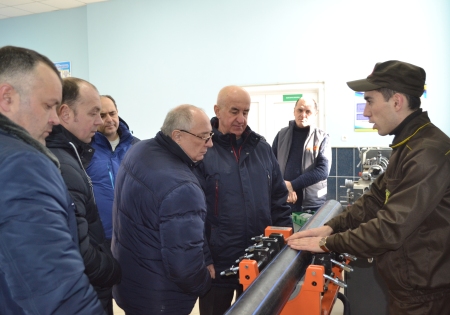 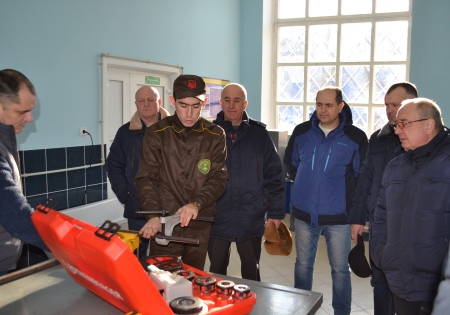 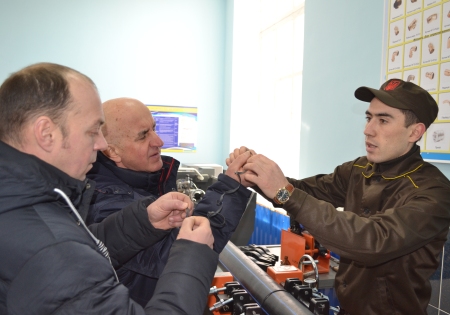 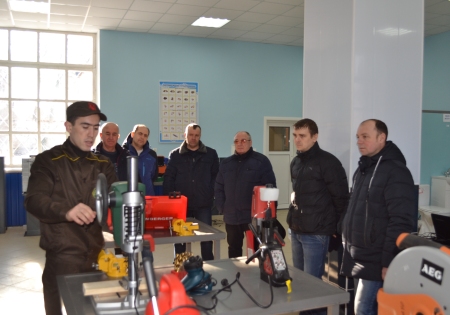 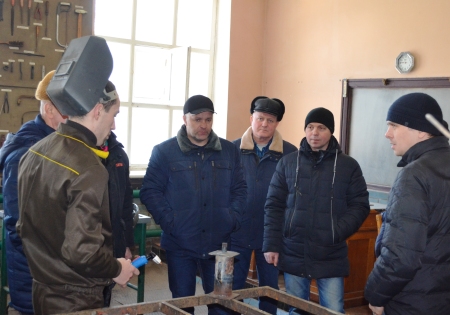 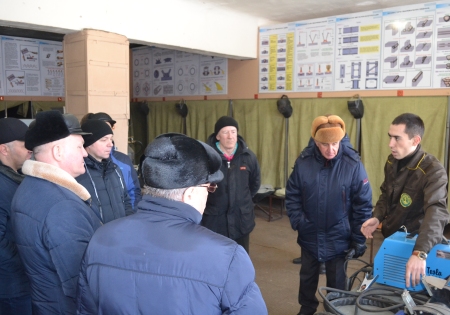 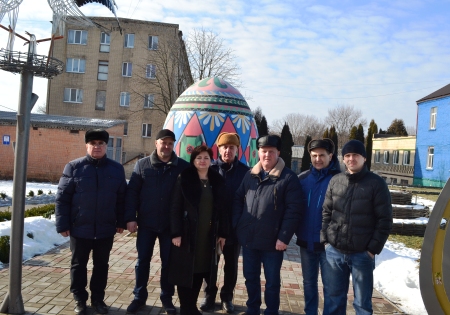 На фото: під час огляду навчально-практичного центру із підготовки монтажників санітарно-технічних систем і устаткування, який діє при Роменському ВПУ